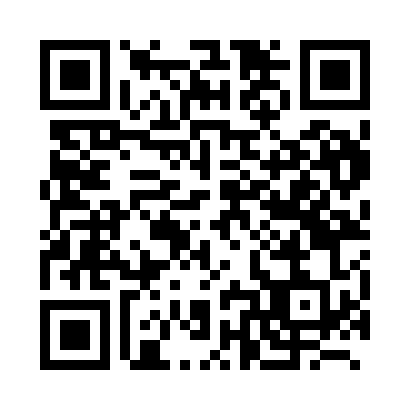 Prayer times for Furnaux, BelgiumWed 1 May 2024 - Fri 31 May 2024High Latitude Method: Angle Based RulePrayer Calculation Method: Muslim World LeagueAsar Calculation Method: ShafiPrayer times provided by https://www.salahtimes.comDateDayFajrSunriseDhuhrAsrMaghribIsha1Wed3:546:161:385:409:0111:132Thu3:516:141:385:419:0311:163Fri3:486:121:385:419:0411:194Sat3:446:111:385:429:0611:225Sun3:416:091:385:429:0811:246Mon3:386:071:385:439:0911:277Tue3:356:061:385:449:1111:308Wed3:316:041:385:449:1211:339Thu3:286:021:385:459:1411:3610Fri3:246:011:385:459:1511:3911Sat3:225:591:385:469:1711:4212Sun3:225:581:385:479:1811:4513Mon3:215:561:385:479:1911:4614Tue3:215:551:385:489:2111:4715Wed3:205:531:385:489:2211:4716Thu3:205:521:385:499:2411:4817Fri3:195:511:385:499:2511:4818Sat3:195:491:385:509:2711:4919Sun3:185:481:385:509:2811:5020Mon3:185:471:385:519:2911:5021Tue3:175:461:385:519:3111:5122Wed3:175:451:385:529:3211:5123Thu3:165:431:385:529:3311:5224Fri3:165:421:385:539:3411:5325Sat3:165:411:385:539:3611:5326Sun3:155:401:385:549:3711:5427Mon3:155:391:385:549:3811:5428Tue3:155:381:395:559:3911:5529Wed3:145:381:395:559:4011:5530Thu3:145:371:395:569:4111:5631Fri3:145:361:395:569:4211:57